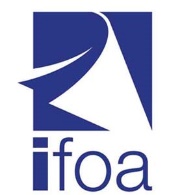 IFOA MANAGEMENT  - per sua azienda CLIENTE operante nel settore dell’indotto del settore del mobile imbottito -  in un’ottica di rafforzamento del proprio organico ricerca: PROGETTISTA/DISEGNATORE MECCANICOche avrà la responsabilità di sviluppare la progettazione meccanica di automatismi e la supervisione delle fasi di produzione in collaborazione con il responsabile del settore. Mansioni Ufficio Tecnico / Disegnatore CAD Disegno 3D con NX Siemens o similari Elaborazione schede di assemblaggio Produzione di schede tecniche; Produzione di render dei prodotti con Visualize/CAD Migliorare i prodotti esistenti Capacità di supervisionare la produzione Affiancamento della produzione in officina Mantenere rapporti con fornitori e clientiRequisitiLaurea in Ingegneria MeccanicaEsperienza specifica nella progettazione di parti meccaniche e dispositivi meccanici per divani Competenze in ambito progettazione e disegno tecnico Conoscenza approfondita programmi di disegno NX Siemens o similari Conoscenza pacchetto OFFICE Produttività e dinamismo Capacità di lavorare in team Capacità di problem solving FlessibilitàContratto di lavoro: Inizialmente a tempo determinato con possibile trasformazione in indeterminatoSede di  lavoro: ALTAMURA PER CANDIDARSI Inviare il proprio cv a: mesto@ifoa.it inserendo in oggetto “Rif. PROGETTISTA/DISEGNATORE_Contatto Ufficio Placement Politecnico di Bari” entro il 31/10/2019Il CV dovrà contenere l’autorizzazione al trattamento dei dati personali ai sensi del D. Lgs. n. 196/2003 e ss.mm. e ii. e dell’art. 13 GDPR (Regolamento UE 2016/679) ed attestazione di veridicità ai sensi del DPR n.445/2000. Il presente annuncio è rivolto ad ambo i sessi, ai sensi della normativa vigente.